MEDIDAS SANITARIAS DE VIAJEROS INTERNACIONALES.Ante el advenimiento de un probable aumento de casos de COVID-19 y con el objetivo de prevenir la llegada de nuevas variantes del virus SARS-CoV-2 al territorio provincial, alguna de las cuales han demostrado ser más transmisibles, la Dirección de Epidemiologia de Santa Fe, realiza una serie de medidas para los viajeros internacionales que regresen a la provincia, sean ciudadanos argentinos o extranjeros.A nivel nacional, se describen las siguientes medidas vigentes:En el Pre embarque, tendrá que completar una declaración jurada y tener un test de PCR negativo antes de llegar al país 72 hs previas al embarque hacia Argentina.Durante el viaje se actualizará la declaración jurada. La misma deberá completarse 48 hs antes del viaje y ser actualizada durante el mismo si se presenta sintomatología compatible con COVID-19.En el Desembarque se hará un examen de salud para evaluar síntomas compatibles con la enfermedad y un testeo en el aeropuerto. Quienes resulten positivos se aislaran en lugares indicados por autoridades nacionales, no pudiendo continuar el viaje hacia la provincia de Santa Fe.Arribo a la Provincia de Santa Fe, se indica:Para mayor información sobre países donde no puede realizarse la PCR y excepciones al protocolo consultar ahttps://www.argentina.gob.ar/salud/coronavirus/ingresar-egresar-argentina/requisitos-para-iniciar-viaje-argentinaDecreto provincial 1050. 1 de julio de 2021Estas indicaciones son dinámicas y se pueden modiﬁcar según la situación epidemiológica. - 06/04/2021.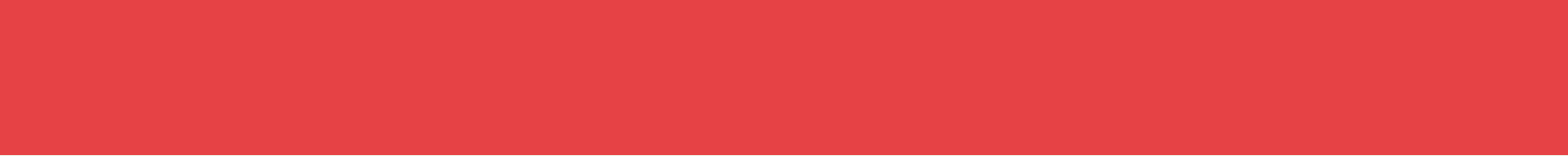 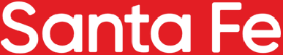 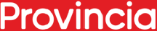 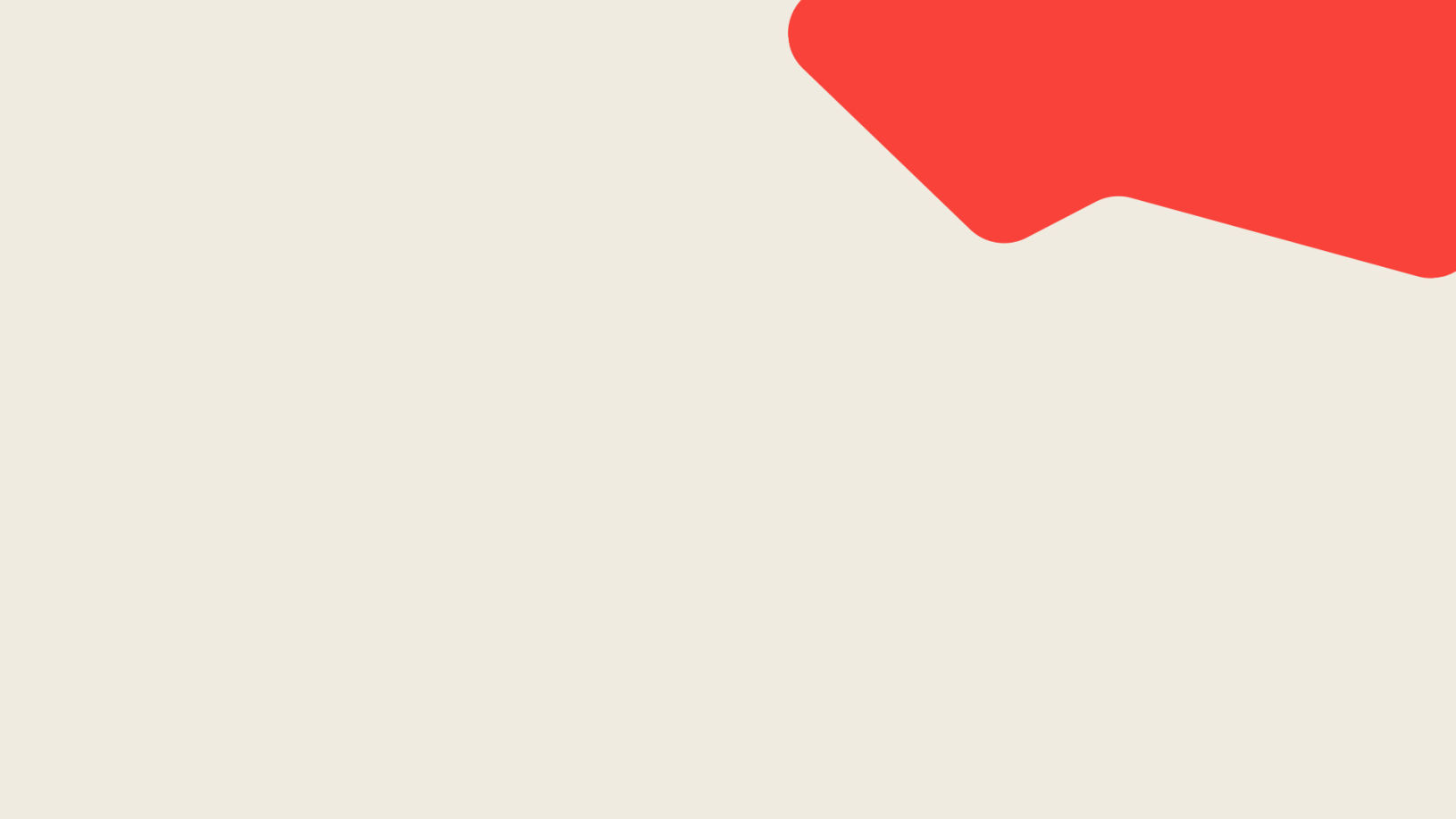 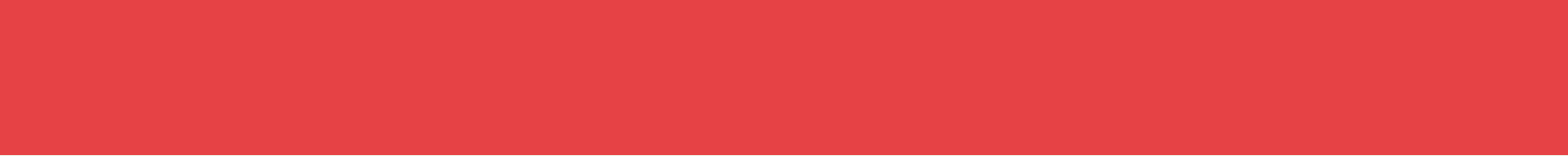 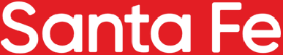 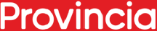 Ministerio de Salud“2021 Año Homenaje al Premio Nobel de Medicina Dr. Cesar Milstein”Ministerio de Salud – Provincia de Santa FeDirección de Epidemiología Bv. Galvez 1563 piso2 – (3000) Santa Fe. Aislamiento obligatorio por el término de siete (7) días desde el momento del ingreso al país, monitoreando la aparición de síntomas compatibles con COVID-19. 